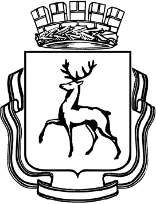 АДМИНИСТРАЦИЯ ГОРОДА НИЖНЕГО НОВГОРОДАПОСТАНОВЛЕНИЕВ соответствии с Федеральным законом «О государственном регулировании производства и оборота этилового спирта, алкогольной и спиртосодержащей продукции и об ограничении потребления (распития) алкогольной продукции» от 22.11.1995 № 171-ФЗ, постановлением Правительства Российской Федерации от 23.12.2020 № 2220 «Об утверждении Правил определения органами местного самоуправления границ прилегающих территорий, на которых не допускается розничная продажа алкогольной продукции и розничная продажа алкогольной продукции при оказании услуг общественного питания», на основании статьи 43 Устава города Нижнего Новгорода, в целях приведения в соответствие с требованиями федерального законодательства, администрация города Нижнего Новгорода постановляет:1. Внести в постановление администрации города Нижнего Новгорода от 10.06.2013 № 2159 «Об определении границ прилегающих к некоторым организациям и объектам территорий, на которых не допускается розничная продажа алкогольной продукции на территории города Нижнего Новгорода» следующие изменения:1.1. В абзаце 1 слова «постановлением Правительства Российской Федерации от 27.12.2012 № 1425 «Об определении органами государственной власти субъектов Российской Федерации мест массового скопления граждан и мест нахождения источников повышенной опасности, в которых не допускается розничная продажа алкогольной продукции, а также определении органами местного самоуправления границ прилегающих к некоторым организациям и объектам территорий, на которых не допускается розничная продажа алкогольной продукции» заменить словами «постановлением Правительства Российской Федерации от 23.12.2020 № 2220 «Об утверждении Правил определения органами местного самоуправления границ прилегающих территорий, на которых не допускается розничная продажа алкогольной продукции и розничная продажа алкогольной продукции при оказании услуг общественного питания» (далее – Правила)».1.2. В абзацах 1 и 3 пункта 1 слова «детских, образовательных, медицинских организаций, объектов спорта,» заменить словами «организаций, осуществляющих обучение несовершеннолетних, образовательных организаций (за исключением организаций дополнительного образования, организаций дополнительного профессионального образования), организаций, осуществляющих медицинскую деятельность, спортивных сооружений,».1.3. В абзаце 1 пункта 1 слово «минимальные» исключить.1.4. В пункте 1 исключить абзац 5.1.5. После пункта 2.2 дополнить абзацем следующего содержания:«Примечание: под обособленной территорией в настоящем постановлении понимается территория, границы которой обозначены ограждением (объектами искусственного происхождения), прилегающая к Организациям, указанным в пункте 1 настоящего постановления.».1.6. Дополнить пунктом 5.3 следующего содержания:«5.3. Обеспечить в срок, не превышающий 14 календарных дней, при поступлении жалоб и обращений граждан, поступлении информации о начале работы новой Организации (прекращении работы Организации), изменении расположения входов в Организацию, изменении обособленной территории направление в адрес департамента градостроительного развития и архитектуры администрации города Нижнего Новгорода  информации по установлению или уменьшению (изменению) границ прилегающих территорий, на которых не допускается розничная продажа алкогольной продукции.Направление информации по установлению или уменьшению (изменению) границ прилегающих территорий, на которых не допускается розничная продажа алкогольной продукции, допускается не чаще 1 раза в 7 календарных дней и количество Организаций не должно быть более 4 для каждого из районов города Нижнего Новгорода.».1.7. Пункт 6 изложить в следующей редакции:«6. Департаменту градостроительного развития и архитектуры администрации города Нижнего Новгорода (Коновницына А.Н) (далее – ДГРА) в течение 15 календарных дней со дня получения информации от администраций районов города обеспечить разработку, для каждой Организации, и направление в адрес администрации района города проекта схемы границ прилегающих территорий на топографическом материале, на которых не допускается розничная продажа алкогольной продукции на территории города Нижнего Новгорода (далее – Проект схемы).».1.8. Исключить пункт 7.1.9. Дополнить пунктами 7-8 в следующей редакции:«7. Заместителям главы администрации города, главам администраций районов города:7.1. В течение 15 календарных дней со дня получения Проекта схемы от ДГРА или получения информации о прекращении работы Организации подготовить проект постановления администрации города Нижнего Новгорода об определении, отмене ранее установленных или уменьшении (изменении) границ прилегающих территорий, на которой не допускается розничная продажа алкогольной продукции (далее – Проект постановления) и направить Проект постановления с приложением обоснований, содержащих сведения, указанные в пункте 3 Правил, в органы государственной власти Нижегородской области, осуществляющие регулирование в сферах торговой деятельности, культуры, образования и охраны здоровья, и уполномоченному по защите прав предпринимателей в Нижегородской области для его рассмотрения.7.2. В целях оценки рисков, связанных с принятием решения об утверждении схемы границ прилегающих территорий создать специальную комиссию, в состав которой включить лиц, указанных в абзаце 2 пункта 6 Правил.7.3. Обеспечить организацию деятельности специальной комиссии при рассмотрении Проекта постановления для осуществлении функций, указанных в абзацах 6-9 пункта 6 Правил.7.4. Организовать, в случае отказа специальной комиссии в одобрении Проекта постановления, доработку Проекта постановления, в порядке, установленном пунктами 5-7 настоящего Постановления.7.5. При получении заключения специальной комиссии об одобрении Проекта постановления в срок не позднее 10 календарных дней направлять Проект постановления с приложением заключения специальной комиссии, заключения органов государственной власти Нижегородской области, осуществляющих регулирование в сферах торговой деятельности, культуры, образования и охраны здоровья, уполномоченного по защите прав предпринимателей в субъекте Российской Федерации, а также замечания и предложения на проект муниципального правового акта, представленные членами специальной комиссии, заинтересованными организациями и гражданами в адрес департамента развития предпринимательства администрации города Нижнего Новгорода.8. Департаменту развития предпринимательства администрации города Нижнего Новгорода (далее – департамент предпринимательства) (Симагин А.В.):8.1. Выступить организатором действий по проведению общественного обсуждения Проекта постановления.8.2. Проводить общественное обсуждение Проекта постановления в порядке и сроки, установленные Порядком проведения общественного обсуждения по определению границ территорий, прилегающих к зданиям, строениям, сооружениям, помещениям, местам, многоквартирным домам, на которых не допускается розничная продажа алкогольной продукции и (или) розничная продажа алкогольной продукции при оказании услуг общественного питания, на территории муниципального образования городской округ город Нижний Новгород, утвержденные решением городской Думы города Нижнего Новгорода от 29.04.2020 № 82 (далее – Порядок).8.3. Информировать при наличии замечаний и (или) предложений на официальном сайте в срок не позднее десяти календарных дней со дня поступления замечаний и (или) предложений по Проекту постановления через официальный сайт администрации города Нижнего Новгорода в информационно-телекоммуникационной сети «Интернет» по адресу: https://нижнийновгород.рф/ в электронной форме, а при наличии почтового адреса – в письменной форме участников общественного обсуждения, направивших свои замечания и (или) предложения, о принятом решении в отношении поступивших замечаний и (или) предложений по Проекту с обоснованием своей позиции.8.4. По результатам проведения общественного обсуждения подготовить протокол проведения общественного обсуждения по форме согласно приложению к Порядку.8.5. Учесть при подготовке протокола проведения общественного обсуждения и включить в пояснительную записку к Проекту постановления принятые предложения и замечания, поступившие по результатам общественного обсуждения, с обоснованием причин принятия или отклонения поступивших предложений и замечаний.8.6. Размещать протокол проведения общественного обсуждения на официальном сайте администрации города Нижнего Новгорода в информационно-телекоммуникационной сети «Интернет» по адресу: https://нижнийновгород.рф/  не позднее чем через 10 календарных дней после окончания срока проведения общественного обсуждения.8.7. Обеспечить дальнейшее движение Проекта постановления в соответствии с Положением о порядке подготовки и издания правовых актов администрации ‎города Нижнего Новгорода, утвержденным распоряжением администрации города Нижнего Новгорода от 10.03.2021 № 164-р.8.8. Не позднее 30 календарных дней со дня принятия решения об определении, отмене ранее установленных или уменьшении (изменении) границ прилегающих территорий, направить информацию о принятом решении в орган исполнительной власти Нижегородской области, осуществляющий лицензирование розничной продажи алкогольной продукции – министерство промышленности, торговли и предпринимательства Нижегородской области.».1.10. Пункт 10 изложить в следующей редакции:«11. Контроль за исполнением постановления возложить на первого заместителя главы администрации города Нижнего Новгорода Штокмана И.О.1.11. Пункты 8-10 считать пунктами 9-11 соответственно.2. Заместителям главы администрации города, главам администраций районов города Нижнего Новгорода в срок не позднее 30 календарных дней со дня принятия настоящего постановления: сформировать актуализированный перечень Организаций, в отношении которых необходимо определить или уменьшить (изменить) границы прилегающих территорий, на которых не допускается продажа алкогольной продукции;сформировать актуализированный перечень Организаций, в отношении которых необходимо отменить границы прилегающих территорий, на которых не допускается продажа алкогольной продукции;направить информацию по установлению или уменьшению (изменению) границ прилегающих территорий, на которых не допускается розничная продажа алкогольной продукции в адрес департамента градостроительного развития и архитектуры администрации города Нижнего Новгорода. Направление информации по установлению или уменьшению (изменению) границ прилегающих территорий, на которых не допускается розничная продажа алкогольной продукции, допускается не чаще 1 раза в 7 календарных дней и количество Организаций не должно быть более 4 для каждого из районов города Нижнего Новгорода.3. Управлению по связям со СМИ администрации города Нижнего Новгорода обеспечить опубликование настоящего постановления в официальном печатном средстве массовой информации – газете «День города. Нижний Новгород».4. Департаменту правового обеспечения администрации города Нижнего Новгорода (Киселева С.Б.) обеспечить размещение настоящего постановления на официальном сайте администрации города Нижнего Новгорода в информационно-телекоммуникационной сети «Интернет».5. Контроль за исполнением постановления возложить на первого заместителя главы администрации города Нижнего Новгорода Штокмана И.О.Глава города                                                                                          Ю.В. ШалабаевА.В. Симагин433 45 66 № ┌┐